Egghunt – ActivitiesList of words for the teacher.(words with an asterisk denote words not on the official list).Egg buyTake care!hungryCaveman*Hunt * Be careful!longSpear*fallThat’s not fair!angryfilmsmileHow manysadfoodwatch sureanotherbreaktrueseeLead-in activity, must be first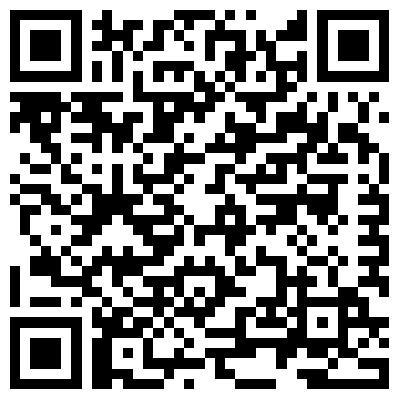 The film 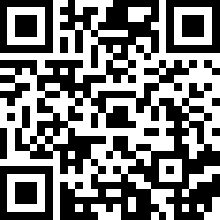 Film with embedded questions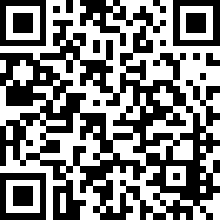 Sentence sorting game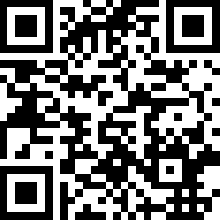 Flashcards 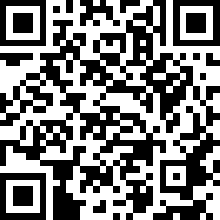 Hidden word search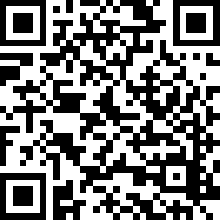 